株式会社共同通信PRワイヤー 御中「PR Movie Booster」ご利用申込書別紙の「注意事項」に同意し、サービス利用を申し込みます。お申し込み・納品先情報　（※必須事項）ＳＮＳ投稿内容動画フォーマット用構成シート（※全項目必須）・セル内に必要事項をご記入ください・テロップで強調（色変更）したい箇所は、太字でご記入ください申込日 ※申込日 ※　　　　　　年　　　　月　　　　日リリース配信予定日時リリース配信予定日時　　　　　　年　　　　月　　　　日　　　　　時頃リリース内容内容によっては配信をお断りする場合がございます。予めご了承ください。リリース内容内容によっては配信をお断りする場合がございます。予めご了承ください。納品先※企業・団体名納品先※部署名納品先※役職・氏名納品先※メールアドレス納品先※ＴＥＬＳＮＳ投稿時の社名 ※FacebookページURLFacebookページをおもちの場合はタグ付けします。ご指定のコメントリリース配信併用の場合はリリース見出しを投稿します。ＵＲＬリリース配信と併用の場合はリリースURLを投稿します。サンプルイメージ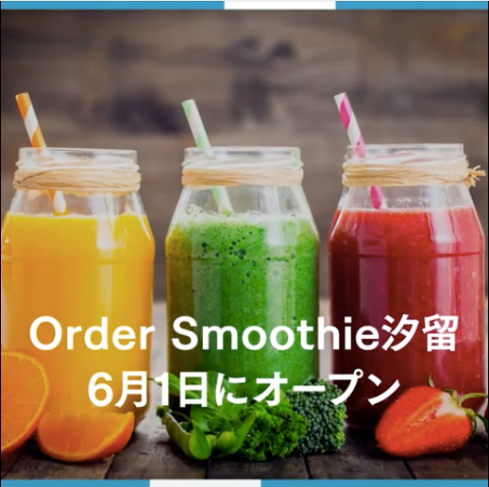 シーン１（タイトル）シーン１（タイトル）サンプルイメージ使用画像ファイル名サンプルイメージテロップ1行目全角13文字半角26文字までサンプルイメージテロップ2行目全角13文字半角26文字までサンプルイメージ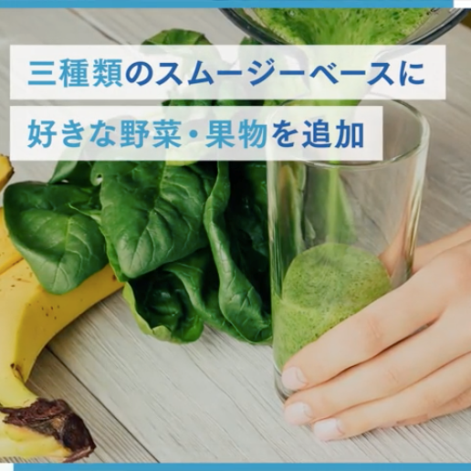 シーン2（通常シーン①）シーン2（通常シーン①）サンプルイメージ使用画像ファイル名サンプルイメージテロップ1行目全角13文字半角26文字までサンプルイメージテロップ2行目全角13文字半角26文字までサンプルイメージ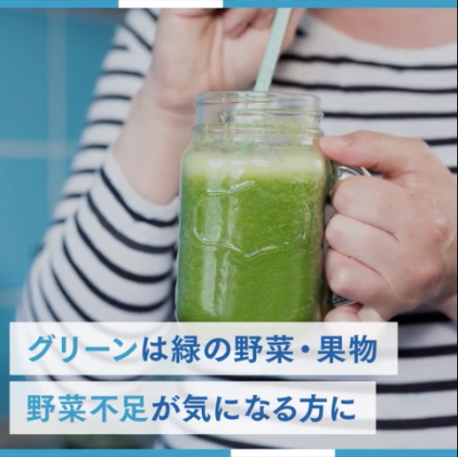 シーン3（通常シーン②）シーン3（通常シーン②）サンプルイメージ使用画像ファイル名サンプルイメージテロップ1行目全角13文字半角26文字までサンプルイメージテロップ2行目全角13文字半角26文字までサンプルイメージ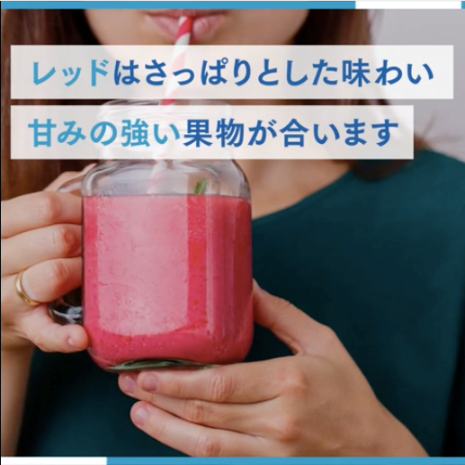 シーン4（通常シーン③）シーン4（通常シーン③）サンプルイメージ使用画像ファイル名サンプルイメージテロップ1行目全角13文字半角26文字までサンプルイメージテロップ2行目全角13文字半角26文字までサンプルイメージ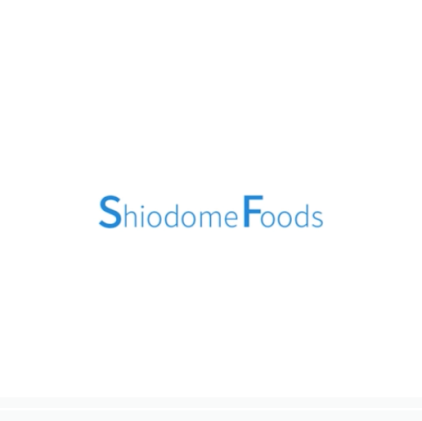 シーン5（ラスト／ロゴ）シーン5（ラスト／ロゴ）サンプルイメージ使用画像ファイル名